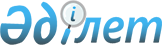 О внесении изменений в решение Аральского районного маслихата Кызылординской области от 31 декабря 2020 года № 462 "О бюджете сельского округа Бекбауыл на 2021-2023 годы"Решение Аральского районного маслихата Кызылординской области от 12 ноября 2021 года № 139
      Аральский районный маслихат Кызылординсокй области РЕШИЛ:
      1. Внести в решение Аральского районного маслихата Кызылординской области "О бюджете сельского округа Бекбауыл на 2021-2023 годы" от 31 декабря 2020 года № 462 (зарегистрировано в Реестре государственной регистрации нормативных правовых актов за номером 8107) следующие изменения:
      пункт 1 изложить в новой редакции:
      "1. Утвердить бюджет сельского округа Бекбауыл на 2021-2023 годы согласно приложениям 1, 2 и 3 в том числе на 2021 год в следующих объемах:
      1) доходы – 50 928,0 тысяч тенге;
      налоговые поступления – 2 152 тысяч тенге;
      неналоговые поступления - 0;
      поступления от продажи основного капитала – 0;
      поступления трансфертов – 48 776 тысяч тенге;
      2) затраты – 53 193,5 тысяч тенге;
      3) чистое бюджетное кредитование – 0;
      бюджетные кредиты – 0;
      погашение бюджетных кредитов – 0;
      4) сальдо по операциям с финансовыми активами – 0;
      приобретение финансовых активов – 0;
      поступления от продажи финансовых активов государства – 0;
      5) дефицит (профицит) бюджета– - 2 265,5 тысяч тенге;
      6) финансирование дефицита (использование профицита) бюджета – 2 265,5 тысяч тенге.".
      Приложения 1 указанного решения изложить в новой редакции согласно приложению к настоящему решению.
      2. Настоящее решение вводится в действие с 1 января 2021 года и подлежит официальному опубликованию. Бюджет сельского округа Бекбауыл на 2021 год
					© 2012. РГП на ПХВ «Институт законодательства и правовой информации Республики Казахстан» Министерства юстиции Республики Казахстан
				
      Секретарь Аральского районного маслихата 

Б.Турахметов
Приложение к решению Аральского районного маслихатаот "12" ноября 2021 года №139Приложение 1 к решениюАральского районного маслихатаот "31" декабря 2020 года № 462
Категория 
Категория 
Категория 
Категория 
Сумма на
2021 год
(тысяч тенге)
Класс 
Класс 
Класс 
Сумма на
2021 год
(тысяч тенге)
Подкласс
Подкласс
Сумма на
2021 год
(тысяч тенге)
Наименование 
Сумма на
2021 год
(тысяч тенге)
1
2
3
4
5
1. Доходы
50 928
1
Налоговые поступления
2 152
01
Подоходный налог
52
2
Индивидуальный подоходный налог
52
04
Налоги на собственность
2 100
1
Hалог на имущество
20
3
Налог на землю
60
4
Hалог на транспортные средства
2 020
2
Неналоговые поступления
0
06
Прочие неналоговые поступления
0
1
Прочие неналоговые поступления
0
4
Поступления трансфертов
48 776
02
Трансферты из вышестоящих органов государственного управления
48 776
3
Трансферты из бюджета района (города областного значения) 
48 776
Функциональная группа
Функциональная группа
Функциональная группа
Функциональная группа
Сумма на
2021 год
(тысяч тенге)
Администратор бюджетных программ
Администратор бюджетных программ
Администратор бюджетных программ
Сумма на
2021 год
(тысяч тенге)
Программа
Программа
Сумма на
2021 год
(тысяч тенге)
Наименование
Сумма на
2021 год
(тысяч тенге)
2. Затраты
53 193,5
01
Государственные услуги общего характера
20 667
124
Аппарат акима города районного значения, села, поселка, сельского округа
20 667
001
Услуги по обеспечению деятельности акима города районного значения, села, поселка, сельского округа
20 667
05
Здравоохранение
114
124
Аппарат акима города районного значения, села, поселка, сельского округа
114
002
Организация в экстренных случаях доставки тяжелобольных людей до ближайшей организации здравоохранения, оказывающей врачебную помощь
114
07
Жилищно-коммунальное хозяйство
5 307
124
Аппарат акима города районного значения, села, поселка, сельского округа
5 307
008
Освещение улиц населенных пунктов
1 482
009
Обеспечение санитарии населенных пунктов
400
011
Благоустройство и озеленение населенных пунктов
3 425
08
Культура, спорт, туризм и информационное пространство
23 120
124
Аппарат акима города районного значения, села, поселка, сельского округа
23 120
006
Поддержка культурно-досуговой работы на местном уровне
23 120
13
Прочие
3 370
124
Аппарат акима города районного значения, села, поселка, сельского округа
3 370
040
Реализация мер по содействию экономическому развитию регионов в рамках Государственной программы развития регионов до 2025 года
3 370
15
Трансферты
615,5
124
Аппарат акима города районного значения, села, поселка, сельского округа
615,5
048
Возврат неиспользованных (недоиспользованных) целевых трансфертов
615,5
3. Чистое бюджетное кредитование
0
Бюджетные кредиты
0
5
Погашение бюджетных кредитов
0
4. Сальдо по операциям с финансовыми активами
0
Приобретение финансовых активов
0
5. Дефицит (профицит) бюджета
-2 265,5
6. Финансирование дефицита (использование профицита) бюджета
2 265,5
8
Используемые остатки бюджетных средств
2 265,5
1
Свободные остатки бюджетных средств
2 272,5
01
Свободные остатки бюджетных средств
2 272,5
2
Остатки бюджетных средств на конец отчетного периода
7,0
01
Остатки бюджетных средств на конец отчетного периода
7,0